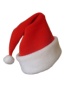 REGULAMIN MIKOŁAJKOWEGO TURNIEJU PIŁKI SIATKOWEJZESPOŁÓW MIESZANYCH PUSZCZYKOWO, 3-12-2022I. Cel rozgrywekCelem rozgrywek jest popularyzacja siatkówki w mieście oraz integracja środowiska sportowego amatorów, zarówno wśród kobiet, jak i mężczyzn.II. Termin i miejsce rozgrywekTermin rozpoczęcia rozgrywek ustala się na 3 grudnia 2022r. g. 10:00.Losowanie: g.9:30.Miejsce rozgrywek: Hala widowiskowo-sportowa w Puszczykowie, ul. Podgórna 21System rozgrywek: w zależności od ilości zgłoszeń. III. Organizator rozgrywekOrganizatorem rozgrywek jest Miasto Puszczykowo z siedzibą w Puszczykowie przy ulicy Podleśnej 4. Główny specjalista ds. sportu: Joanna Hejnowicz - tel. +48 666 851 382Do obowiązków organizatora należy:przeprowadzenie losowaniaopracowanie systemu rozgrywek, w zależności od ilości zgłoszeńzapewnienie obsady sędziowskiejzapewnienie opieki medycznejIV. Zgłaszanie drużyn do rozgrywekDo Mikołajkowego Turnieju Piłki Siatkowej Zespołów Mieszanych może się zgłosić maksymalnie 10 drużyn. Decyduje kolejność zgłoszeń.W turnieju uczestniczą drużyny, które zgłoszą się do rozgrywek za pośrednictwem poczty elektronicznej na adres hejnowicz@puszczykowo.pl do dnia 1 grudnia 2022 roku. Zespół zostanie dopuszczony do rozgrywek po spełnieniu wymogów regulaminowych polegających na: przedłożeniu listy ze składem drużyny (Załącznik nr 1) przedłożeniu oświadczeń od stanie zdrowia (Załącznik nr 3) lub aktualnych zaświadczeń o stanie zdrowiaDrużyny składają się z maksymalnie 12 zawodników. Na boisku występuje w jednym czasie 6 zawodników (3 kobiety i 3 mężczyzn). Każdy zawodnik może reprezentować w turnieju tylko jedną drużynę.Nie wprowadza się w rozgrywkach górnej granicy wieku. Dolną granicą wieku jest ukończone 14 lat. Zawodnik niepełnoletni musi przedłożyć pisemną zgodę rodziców na udział w w/w turnieju wraz z oświadczeniem rodzica o stanie zdrowia. (Załącznik nr 2) - najpóźniej w dniu 3 grudnia 2022 roku, przed pierwszym meczem. W turnieju nie mogą brać udziału osoby, będące zawodnikami zrzeszonymi w PZPS czy okręgowych związkach siatkarskich lub nie podlegały rejestracji w PZPS w ostatnich dwóch latach. 
W przypadku, gdy w spotkaniu lub spotkaniach weźmie udział nieuprawniony zawodnik, mecze z udziałem tego zawodnika zostaną zweryfikowane jako walkower 0:2. Złożenie protestu przez kapitana drużyny przeciwnej odnoszącego się do kwestii występowania zawodnika zrzeszonego powinno nastąpić w terminie 1 godziny od momentu rozegrania meczu.V. Zasady gry, punktacjaDo turnieju może się zgłosić do 10 drużyn. W zależności od ilości zgłoszeń wybrany zostanie system rozgrywania zawodów. Wszystkie drużyny obowiązuje przedstawiony po losowaniu terminarz.Zespół powinien być gotowy do gry na 5 minut przed meczem, czas oczekiwania na drużynę wynosi 10 min. Po tym czasie zespół, który nie stawił się na mecz przegrywa spotkanie walkowerem w stosunku 0:2.Zespół zdekompletowany nie zostanie dopuszczony do rozgrywek. Wystawienie do gry nieuprawnionego zawodnika jest równoznaczne z przegraniem spotkania walkowerem w stosunku 0:2.Punktacja w trakcie turnieju: za wygrany mecz: 2 pkt, za przegrany mecz: 1 pkt. VI. Badania lekarskie i ubezpieczenieKażdy zawodnik powinien posiadać aktualne badania lekarskie potwierdzające jego zdolność do gry w piłkę siatkową lub złożyć oświadczenie o zdolności do udziału w turnieju (Załącznik nr 3), najpóźniej w dniu 3 grudnia 2022 roku przed pierwszym meczem.Ubezpieczenie zawodników od następstw nieszczęśliwych wypadków mających związek z udziałem w rozgrywkach drużyny dokonują we własnym zakresie. VII. Przepisy gryPodczas turnieju obowiązują przepisy gry w piłkę siatkową Polskiego Związku Piłki Siatkowej. VIII. Postanowienia końcoweNiniejszy regulamin stanowi wraz z przepisami gry w piłkę siatkową podstawę rozegrania Mikołajkowego turnieju piłki siatkowej zespołów mieszanych w dniu 3 grudnia 2022 r.   W sprawach nieuregulowanych niniejszym regulaminem decyduje organizator.Organizator zastrzega sobie prawo do wprowadzania zmian w harmonogramie rozgrywek.IX. Zgody Zawodnicy biorąc udział w turnieju wyrażają zgodę na wykorzystanie przez organizatora ich wizerunku (foto, video) dla celów dokumentacji i relacjonowania imprezy w prasie, mediach społecznościowych i stronie Miasta Puszczykowa.Załącznik nr 1Do Regulaminu Mikołajkowego Turnieju Piłki Siatkowej Zespołów Mieszanych3-12-2022LISTA ZAWODNIKÓW ZESPOŁU: ………………………………………………Załącznik nr 2Do Regulaminu Mikołajkowego Turnieju Piłki Siatkowej Zespołów Mieszanych3-12-2022Ja……………………………………………………………………………………… wyrażam zgodę na udział Imię nazwisko rodzica / opiekunamojego/ej syna/córki ………………………………………………………………………………………………, Imię nazwisko dzieckaPESEL ………………………………………………….   w Mikołajkowym Turnieju Piłki Siatkowej Zespołów Mieszanych 		PESEL dzieckaw dniu 3-12-2022 r. Oświadczam, że stan zdrowia dziecka pozwala na jego udział w zawodach sportowych. Wyrażam zgodę / nie wyrażam zgody * na wykorzystanie przez organizatora wizerunku dziecka (foto, video) dla celów marketingowych, promocyjnych, związanych z działalnością sportową Miasta Puszczykowa.								_____________________ 								Podpis rodzica/opiekuna* niepotrzebne skreślićZałącznik nr 3Do Regulaminu Mikołajkowego Turnieju Piłki Siatkowej Zespołów Mieszanych3-12-2022OŚWIADCZENIA O STANIE ZDROWIA Nazwa drużyny: ..................................................................Niniejszym oświadczam, że stan zdrowia pozwala mi na wzięcie udziału 
w Mikołajkowym Turnieju Piłki Siatkowej Zespołów Mieszanych w dniu 3-12-2022.Lp.Nazwisko i imięAdres zamieszkania opcjonalniePESELTelefon123456789101112Lp.Nazwisko i imięPodpis123456789101112